You have been given this leaflet because you have been seen for STI tests only but there are some services, like vaccinations, that we haven’t been able to offer you today.  Please read about specialist services for MSM which are available at Tayside Sexual and Reproductive Health Service (TSRH) and if you think you need to find out more about any of them then please make arrangements by contacting  01382 425542.Hepatitis A/B vaccinationVaccination against Hepatitis A and B is recommended for all MSM aged 13 years or older. You would usually have a blood test before you’re vaccinated to check if you have already been exposed to hepatitis B. There is a series of 3-4 doses over a period of time (up to 1 year) given by injection into the muscle at the top of your arm. You only get full protection if you have had all of the injections.  Please contact us if you need to start this vaccine course or if you are missing any doses. Human Papilloma Virus (HPV) vaccinationWe offer HPV vaccination to MSM up to the age of 45 years. The vaccine protects against warts and HPV associated cancers (anus, penis and throat). There is a series of 3 vaccinations over 6 months given by injection into the muscle at the top of the arm. You only get full protection if you have had all of the injections. These vaccines can be given alongside the vaccine for hepatitis .  Please contact us if you need to start this vaccine course or if you are missing any doses. Post exposure prophylaxis (PEP) for HIVPEP is treatment that can be given to MSM who are at high risk of picking up HIV after condom less anal sex or if there is a condom accident. The treatment has to be started within 72 hours of the sexual risk and is most effective when started as soon as possible. The treatment pack contains two different tablets to take daily for 4 weeks.  You can get PEP from A&E if a risk takes place outside of clinic hours.Pre-exposure prophylaxis (PrEP for HIV)PrEP is a medication available to MSM to take before sex to reduce the chance of picking up HIV. If you have condom less anal sex or have had a rectal STI in the past 12 months you should seriously consider taking PrEP. It is a single tablet which can be taken daily or only when needed.  If you think you would benefit from PrEP please make arrangements to see us to chat more about it.Men only Tayside (MOT) clinics						 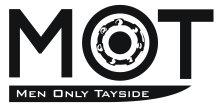 If you would like to attend a clinic specifically for gay or bisexual men, these are available within the sexual health clinic at Ninewells Hospital, Dundee (Tuesdays 4:30-7pm) or Drumhar Health Centre, Perth (Tuesdays 4:30-6:15 pm).If you would like to access any of the above services then please phone 01382 425542 (09:00a.m.-12:00noon) to speak to a member of nursing staff who will ensure you are given an appointment with the most appropriate clinician. For further information please visit www.sexualhealthtayside.org or www.menonlytayside.com